                            Wayne State University   -     VA Medical Center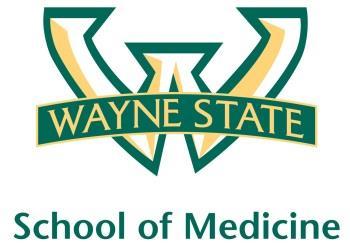 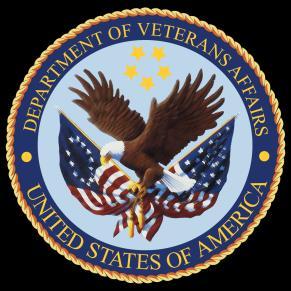                                     Department of Internal MedicineApril 13th 2016 – May 10th 12:00 pm – 1:00 pmExcept Monday 1:15 pm – 2:15 pmRoom A3102Mandatory Code Grey Simulation Schedule for Block 11Will be held at A2 ICU Simulation Room from 1pm-2pm with Dr. LeeTeam schedule as follows4/15/2016	Red and Green Team4/29/2016	Blue and Yellow TeamMondayTuesdayTuesdayWednesdayThursdayFriday04/1104/1204/1204/13Orientation by CMR(12pm- 1pm)04/14Medication ReconciliationLecture 04/15NP Orientation by Megan Irwin04/18Radiology Lecture I1:15 pm to 2:15 pm04/19Red TeamShort Case 104/19Red TeamShort Case 104/20Academic Half DayNo Morning Report04/21Green TeamShort Case 104/22Nephrology LectureDr. Abu-Hamdan04/25Yellow TeamShort Case 11:15 pm to 2:15 pm04/26 Cardiology Lecture Dr. Ramappa 04/26 Cardiology Lecture Dr. Ramappa 04/27Academic Half DayNo Morning Report04/28Palliative Lecture Dr. Stellini04/29Blue TeamShort Case 105/02Radiology Lecture II1:15 pm to 2:15 pm05/03Red TeamShort Case 205/03Red TeamShort Case 205/04Academic Half DayNo Morning Report05/05Yellow TeamShort Case 205/06Blue TeamShort Case 205/09Green TeamShort Case 2 1:15 pm to 2:15 pm05/09Green TeamShort Case 2 1:15 pm to 2:15 pm05/10M and M Morning Report